Western Regional Partnership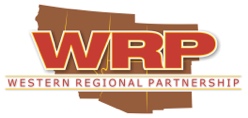 July 2017 UpdatesPer the 2016 WRP Principals’ Meeting, WRP will be compiling and sending out monthly updates on agency efforts relevant to the WRP Mission.  This includes publicly available information from WRP Partners and agency news releases, etc. to assist to create greater awareness of current WRP Partner actions.  If you have any updates you would like to share, please email that information to amyduffy@westernregionalpartnership.org.   In this edition of WRP Monthly updates:WRP UpdatesWRP August 2017 Webinars:August 29th WRP MRHSDP&A Committee webinar on strategic airspace. This will be a big-picture strategic view from the FAA, General Aviation and airlines on the future of airspace in the U.S. and, in particular, the western states.  This webinar will run from 11 am to 1 pm Pacific.August 31st WRP MRHSDP&A Committee webinar featuring the National Telecommunications and Information Administration’s (NTIA) Office of Spectrum Management.  This webinar will highlight NTIA’s mission, focus areas and efforts to manage Federal agencies’ use of radio frequency spectrum.  This webinar will run from 12 noon to 1:00 pm Pacific.EnergyFederal Updates DOE Update:Storage of Solar Energy:  Full article DOE Announces over $77 Million in Funding for Clean Energy Technology ResearchEnergy Department Announces up to $8 Million to Enable Breakthroughs in Algae-Based Biofuels Full StoryPresident’s FY 2018 Budget Proposal Emphasizes National Security, Early Stage Energy R&D, and Exascale Computing. You can view the Department’s budget request, justifications, and associated tables on the DOE websiteEIA:Natural Gas MonthlyCalifornia’s Aliso Canyon natural gas storage facility cleared to resume partial operationMonthly Energy ReviewMonthly renewable electricity generation surpasses nuclear for the first time since 1984Even as renewables increase, fossil fuels continue to dominate U.S. energy mixState Energy Profile webpage .  From here you can get state-level information (overview, map, data and analysis) by clicking on an individual state or selecting a state from the “change state\territory” button.    Overview: quick facts, popular data in graphs, rankings and a mapData: SEDS and other datasetsAnalysis:  Summary profiles on various energy sectorsPresident Trump nominated McIntyre to Head FERC
FEMA Releases New Open Space Fracking policy FEMA Releases New Open Space Fracking policy providing guidance on subsurface hydraulic fracturing and horizontal directional drilling (hydraulic fracturing/HDD) when it occurs on open space land acquired with Hazard Mitigation Assistance grants. FEMA determined that these actions generally do not increase flood risk or present an obstruction in the floodplain, nor do they obstruct natural and beneficial floodplain functions. The new policy aligns with an executive order signed by the President in March, which requires all agencies to review existing regulations that potentially burden the development or use of domestically produced energy.BLM Proposes to Rescind Rule on Hydraulic Fracturing: BLM News ReleaseState UpdatesCA:Floating Wind Plan Could Finally Crack California's Offshore Market: MIT Technology Review recently featured an article on Trident Wind's unsolicited proposal to construct the world's largest floating offshore wind farm northwest of Morro Bay, with 60 to 100 turbines capable of delivering as much as 1 gigawatt of electricity into California's grid. The Energy Department's National Renewable Energy Laboratory recently produced a reportfor the Bureau of Ocean Energy Management that assesses California's offshore wind potential.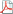 CEC Newsletter: July 2017Utah Energy Insider, Quarter Two, 2017Tribal UpdatesDOE Announces No-Cost Technical Assistance to Advance Tribal Energy Projects Learn more and apply.Energy Department Office of Indian Energy Webinar: Powering Your Community with Tribal Energy 
August 30, 2017, 1 p.m. ET  The webinar is free but registration is required. Recordings and slides of past tribal energy webinars are available.Southern Ute Indian Tribe Dedicates 1.3-MW Community Solar PV System. DOE: Learn more about the project on our blog.President Begaye And Vice President Nez Deliver The State Of The Navajo Nation Address During 2017 Summer SessionSigning Of Ngs Extension Lease Positions Navajo Nation To Become An Energy TribeInterior Announces Revised Strategy, Policies To More Effectively Reduce Fractionation Of Tribal LandsRegional UpdatesWestern utilities eye joining Southwest Power Pool, state regulators are wary. Read the full article hereTransmission projects in the west:Landowners support road restrictionsCounty postpones support for SouthlineCould SunZia supply SEC?As natural gas prices rise, coal-fired electricity generation takes the lead. Read the full article hereNew analytical tool measure generation costs on price of natural gas, strength of the wind and sun. Read the full article hereNatural ResourcesFederal UpdatesDOI UpdateInterior Announces $13.3 Million for Improvements to Local Parks and Recreation in 22 Cities: DOI News ReleaseInterior Secretary Ryan Zinke’s Statement on the End of the Monuments Review Public Comment Period: DOI News ReleaseSecretary Zinke Announces Nearly $32 Million in Boating Recreation and Tourism Grant: DOI News ReleaseZinke Signs Secretarial Order To Streamline Process For Federal Onshore Oil And Gas Leasing Permits: DOI News ReleaseDepartment of the Interior Awards $6.9 Million to 17 Projects for Drought Preparation: DOI News ReleaseSecretary Zinke, Senators, and Local Officials Announce Rural Communities to Receive Record $465 Million in PILT: DOI News ReleaseSecretary Zinke Announces Initiatives to Protect Western Ecosystems and Hydroelectric Facilities from Invasive Mussels: DOI News ReleaseBureau of Land Management Seeks Comment on Wild Horse Gather Environmental AssessmentInterior Secretary Ryan Zinke’s Statement on the End of the Monuments Review Public Comment PeriodSecretary Zinke and Colorado Senator Gardner Announce more than $50 Million for National Parks InfrastructureMonument Review: Secretary Zinke Recommends No Modifications to Canyons of the AncientsPrivate Monuments or Memorials on Reclamation Lands to be RemovedReclamation Announces Grants for WaterSMART Small-Scale Water Efficiency Projects in 15 StatesEPA UpdateEPA to Formally Proposes WOTUS Repeal
The Environmental Protection Agency (EPA) and the Army Corps of Engineers formally proposed the withdrawal of the 2015 Waters of the United States Rule  (WOTUS) clarifying what bodies of water fall under federal jurisdiction for purposes of the Clean Water Act. The proposed rule to repeal WOTUS was released in June but had yet to be published in the Federal Register, which will then open the rule for a 30-day comment period. The proposed rule would rescind the 2015 rule, currently stayed by the Sixth Circuit, and recodify the 1986 regulation and 2008 guidance. This proposed rule is the first step in a two-step process to review and revise the 2015 WOTUS rule per a February Executive Order. EPA and the Corps have begun working on the revised definition, in line with Justice Scalia’s opinion in the 2006 Rapanos v. United States case, which the Administration plans to release in December.EPA Selects Morro Bay Project to Apply for Water Infrastructure LoanEPA Selects San Francisco Project to Apply for Water Infrastructure LoanEPA Selects San Diego Project to Apply for Water Infrastructure LoanEPA Selects Orange County Project to Apply for Water Infrastructure LoanU.S. EPA Approves Limits on Mercury in California WatersNOAA Update:Public comment period extended for marine sanctuaries, monumentsNOAA also released its most recent three-month temperature and precipitation outlooks State Updates AZ:The Arizona Game and Fish Department is reviewing the draft Mexican wolf recovery plan released June 29 by the U.S. Fish and Wildlife Service. Although the plan appears to address the substance of AZGFD’s lawsuit filed in June 2015, Department scientists are continuing to evaluate the plan in detail before submitting formal comments by the Aug. 29 comment deadline.  James Ammons becomes chairman of Arizona Game and Fish CommissionCA:California governor signs law to extend state’s cap-and-trade programGovernor Brown Signs Landmark Climate Bill to Extend California's Cap-and-Trade Program  Governor Brown Signs Groundbreaking Bill to Reduce Air PollutionCO: Colorado’s Wildlife Crossings Save Lives - CDOT Says They Need Your Help to Build MoreRegional UpdatesFederal, State Officials Chart Next Steps in Sage-grouse Conservation: BLM News ReleaseRecommendation letter from Congressmen on National MonumentsNew Poster Highlights How Efforts for Sage Grouse Come Full CircleWildfire update:Roundup Of Wildfire ResourcesResearchers discover how wildfires create their own weatherA Bird's-Eye View of a Bad Wildfire Season in the WestUsing Prescribed Fire for Rangeland Health and Resilience. Longer version of video herePrescribed Fire Requires a Balancing Act. More hereGAO REPORT: WILDLAND FIRE RISK REDUCTION. A report on factors that contribute to wildland fires and federal-nonfederal collaboration to reduce the risk of wildland fires (GAO-17-357). According to GAO, federal agencies can collaborate with nonfederal stakeholders to reduce the risk of wildland fires; this is a key aspect of the National Cohesive Wildland Fire Management Strategy. GAO recommends that federal agencies work with the Wildland Fire Leadership Council, which provides oversight and leadership for the strategy, to develop measures to assess progress toward achieving the strategy’s goals. National Guard mobilizes to help fight multiple wildfires in western USNational Wind Wildlife Update:Save the Date: Upcoming Wind & Wildlife Workshop Sponsored by AFWA, BCI, AWWI, and NRELAWWI Releases National Wind Wildlife Research Plan2017 Update to AWWI's Summary of Wind-Wildlife Interactions Now AvailableSummary and Synthesis of the Latest Knowledge on Wind Energy and WildlifeWGA:Best of the West: Wildfire update, high plains drought, fighting invasive species. Western Governors sent a letter on July 24, 2017, to BLM Acting Director Michael V. Nedd in response to the agency's request for results-oriented improvements to its planning and National Environmental Policy Act (NEPA) processes. The comments include recommendations regarding both land use planning and NEPA processes to account for the dual purpose of BLM's review. Read, download the Letter.WGA Executive Director James D. Ogsbury submitted testimony on July 19, 2017 to the House Committee on Natural Resources on the issue of species conservation and the Endangered Species Act. The testimony highlighted the Year-Two Recommendations developed through WGA's inclusive and bipartisan work on the Species Conservation and the Endangered Species Act Initiative. Read the testimony.A summary of stakeholder input collected throughout the first year of the National Forest and Rangeland Management Initiative was released this week. The appendix captures a cross-section of viewpoints expressed by participants through a series of workshops, webinars and surveys. Download the appendix.National Forest and Rangeland Management Initiative Special Report Year Two Report: Species Conservation and Endangered Species Act InitiativeMilitary Readiness, Homeland Security, Disaster Preparedness and AviationMilitary ReadinessAssociation of Defense Communities report on State of Support 2017 President Trump Presents Medal of HonorREPI Update:The REPI Program held the Gopher Tortoise Conservation Strategy as a Model to Protect At-Risk Species webinar on July 12, 2017. To hear the recording, visit: https://bah16f18.adobeconnect.com/p5iixahlxofb/ August 16 1 pm Eastern: Leveraging Gis To Define And Make Progress Toward Your Desired End State https://bah16f18.adobeconnect.com/r2nfad6zr8p/ Air Force Update:The Future of the Air Force: Available for DownloadAir Force Weighs Scrapping A-10 ReplacementSmall drones still posing big problem for US Air Force basesAir Combat Command wants authority to deal with dronesHolloman AFB flies toward future SecAF visits Nellis AFB Airmen, experiences Red Flag exerciseD-M Warthogs prepare for takeoffArmy Update:Acting secretary: Army needs to send funding message, fix asset ‘mismatch’Navy Update:Navy may need to reconsider the future of its fleet, study saysUSMC Update:Marine Corps. Commandant visits area basesCombat ready: VMFA-211 prepares mission commandersHomeland Security/Disaster PreparednessCoast Guard:Written testimony of USCG Commandant Admiral Paul Zukunft and USCG Assistant Commandant for Acquisition Rear Admiral Michael Haycock for a July 25 House Committee on Transportation and Infrastructure, Subcommittee on Coast Guard and Maritime Transportation hearing titled “Building a 21st Century Infrastructure for America:  Coast Guard Sea, Land, and Air Capabilities, Part II”DHS Secretary Kelly Discusses DHS Priorities at Aspen Security ForumAviation Security Update for Last Point of Departure Airports. To learn more please see the fact sheet and Q&As.FEMA is announcing that $250 million in funding is available through two Hazard Mitigation Assistance (HMA) grant programs: Flood Mitigation Assistance (FMA) and Pre-Disaster Mitigation (PDM). Cybersecurity:State Dept Will Still Run Int'l Cyber Policy, Even If It Closes Cyber Office New Grid Study Sees United States Vulnerable to Cyberattacks. Read the full article hereCybersecurity Big Concern In States. READ MORE »Senator McCain, State Foresters urge Department of Defense to cut red tape slowing transfer of excess vehicles and equipment to state and local fire departments[McCain.Senate.gov]AviationFAA Update:FAA Pushes Out $645M More in Airport Improvement GrantsFAA Changes Would Have Disrupted Financing of Wind Development Projects Nationwide FAA offers to refund drone hobbyistsFAA continues UAS map rolloutFAA Approves Temporary Special Use Airspace at Marine Corps Combat Center in August
See details: State Aviation JournalEAA AirVenture, “Securing America’s General Aviation Future – Together”FAA Selects Vendor for Remote Air Traffic Control Tower Project. State Aviation JournalDrones:Drones Are Our Noisy Future: People Find Their Buzzing More Annoying Than Cars or Trucks Why Amazon Is Taking To The SkiesUnauthorized drones hinder fighting wildfiresDrone Hobbyists Continue to Disrupt FirefightingHomeland Security concerned about commercial drones being used for 'nefarious purposes'. Read the full storyDrone impedes Arizona firefighters' efforts to battle wildfire. Read the full storyState Aviation Journal – NASAO – Summer 2017 Magazine How common are bird strikes – and could they bring down a passenger jet? Read the full storyFrequencyGoogle studying 3.7-4.2 GHz band for variety of applicationsCommercial Spectrum Enhancement Act Annual Progress Report for 2016Annual Spectrum Symposium Will Examine Millimeter WavesGIS InformationBTS Releases National Transportation Atlas Database Summer 2017 Update: National Transportation Atlas Database Bay Area Greenprint Launch Read more »Mapping Beyond Riverside. Read more »Small Changes, Big Impact for the USDA. Read more »The Desert LCC Conservation Planning Atlas has been updated!MiscellaneousTrump’s Executive Order Creates New Advisory Council on InfrastructurePersonnel Changes:AZ Governor’s Office Announces New Director Of Strategic Planning & Budgeting OfficeGovernor Susana Martinez Announces Indian Affairs Cabinet Secretary Kelly Zunie to Step DownInterior Secretary Zinke Applauds Nomination of Alaska’s Joe Balash as Assistant Secretary for Land and MineralSecretary Zinke Appoints Dr. Gavin Clarkson As Deputy Assistant Secretary For Indian AffairsSecretary Zinke Welcomes Three New Hires to InteriorInterior Secretary Zinke Applauds Confirmation of David Bernhardt as Deputy Secretary of the InteriorInterior Welcomes Seven New HiresSecretary Ryan Zinke Appoints Veteran Interior Official Todd Willens as Assistant Deputy Secretary of the InteriorSecretary Zinke Applauds Nomination of Susan CombsRuth Welch Joins the Bureau of Reclamation as Director, Policy and AdministrationPerdue Applauds Presidential Nomination of Censky for USDA Deputy SecretaryAZ: BMO Financial Group Forecasts Optimistic View For Arizona's Economic FutureWGA:Highlights abounded at our recent Annual Meeting in Whitefish, hosted by Montana Gov. Steve Bullock. Listen to keynoter Frank Luntz talk about 'words that work', watch a TV report on the meeting's opening day, and  read about the resolutions approved. Audio recordings:. Listen to Jeff Bridges discuss anti-hunger advocacy efforts and keynoter Frank Luntz talk about 'words that work'. Also read: Day 1, Day 2, Day 3 WGA 2017 Annual ReportWestern Governors just formally approved five policy resolutions:Workforce DevelopmentSpecies Conservation and the Endangered Species ActNational Forest and Rangeland ManagementWestern AgricultureState Wildlife Science, Data and Analysis